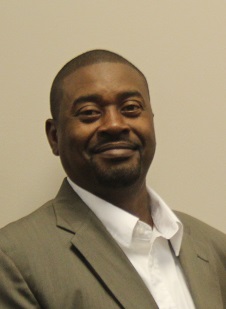 	Joseph RandallDecatur Region Rep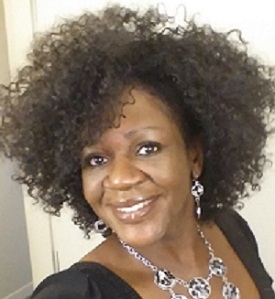 Tracy BarberBakerLC past chair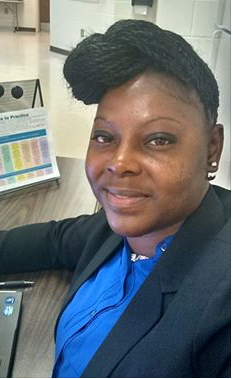 Deanna WilliamsCalhoun Kristi Hodge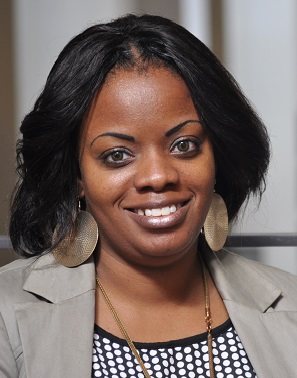 Doughtery   Rebecca Best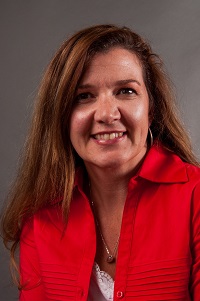 Grady 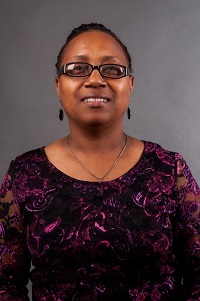 Shanitha JonesMarion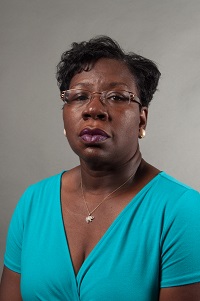 Shirley DanielsMitchell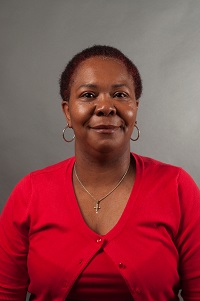 Latonia Mansfield Terrell 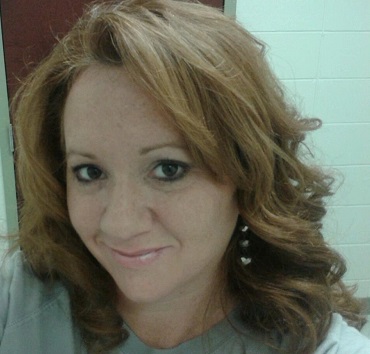 Tiffany RossSeminole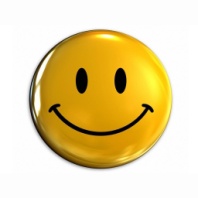 A’Kimberly JonesStewartSharon ReeseSumter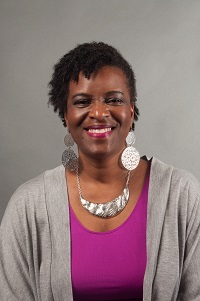 Deborah BryantThomasville City 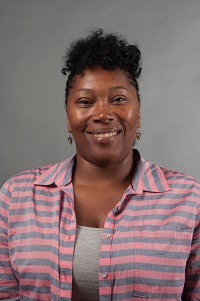 Felisha DraggsPelham CityAlways room for moreAlways room for mereAlways room for moreAlways room for more Always room for more Always room for more eAlways room for more Always room for moreAlways room for moreAlways room for moreAlways room for mereMeeting Dates:Sept. 2, 2015Nov. 4, 2015Jan. 6, 2016March 2, 2016May 4, 2016